Vocabulary: Flower Pollination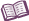 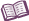 VocabularyAnther – a structure that contains pollen. Cross-pollination – the transfer of pollen from the anther of one plant to the stigma of another plant.Filament – a stalk that supports the anther.Fruit – a fleshy plant structure that contains seeds.Ovary – the part of the pistil that contains ovules.Ovules – structures in the ovary that contain egg cells. Ovules develop into seeds when the eggs are fertilized.Petal – a brightly colored part of the flower that attracts insects.Pistil – the female part of a flower.The pistil contains the stigma, the style, and the ovary.Pollen – tiny grains that contain sperm cells.Pollination – the transfer of pollen from the anther to the stigma, leading to fertilization.Pollen tube – a tube that grows from a pollen grain to an ovule. Self-pollination – the transfer of pollen from the anther to the stigma of the same flower or flowers of the same plantSepal – a small leaf that protects the flower before it blooms.Stamen – the male part of the flower.The stamen consists of the anther and the filament.Stigma – the sticky top surface of the pistil.Style – the part of the pistil between the stigma and the ovary.